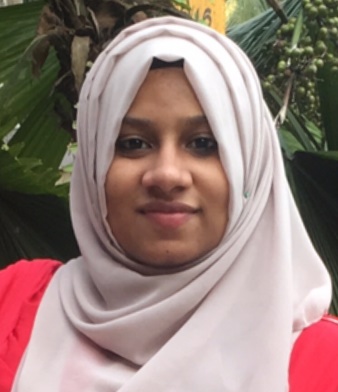 Scaling new heights of success and leave a new mark of excellence in assignments which involve analytical capabilities and professional growth.Self-motivated and hardworking fresher seeking for an opportunity to work in a challenging environment to prove my skills and utilize my knowledge & intelligence in the growth of the organization.Web DevelopmentProduct ManagementProject ManagementClient ServicingTeam ManagementSkilled in:Developing high-volume & low-latency applications for mission-critical systems and delivering high-availability & performanceAssuring that the designs are in compliance with specificationsCreating the releases of software componentsSupporting continuous improvement by investigating alternatives & technologies Completing product development as per requirements, schedules & activitiesHandling java development including design & troubleshooting of applicationsMonitoring service-based project progress & outstanding issues and ensuring the quality Preparing monthly dashboard, project health check metrics and weekly Designing & developing user interfaces to internet by setting expectations Completing programming using languages & software products; conducting testsWorking with onsite client to track status & issues in offshore development modeCoding skills:                      C, C++, Java, HTML, Angular, JavaScript, CSS, PHPOperating Systems:          Windows 7,10 & LinuxDatabase:                                   MySQL, MSSQLDevelopment Environments:    NetBeans IDE, Android Studio, MS Visual studio2012Tools:             Android SDK Platform Tools, Wireshark Sniffer, XAMPP Framework: SpringSoftware Developer Team Lead ENETRAApplication is used to eavesdrop what actions had done by users with android applicationsUsed MySQL DatabaseUsed software’s like Wireshark & XAMPP Used PhpMyAdminWorked withNetBeans IDEWorked with different form functionalities using JavaScript & jQueryAndroid Developer Team LeadDroid DetectorApplication is used for helping users to detect malwares in android applicationsUsed MySQL DatabaseWorked with Android StudioWeb Developer Team LeadSmart Student DiaryUsed to create distributed e-learning environment for studentsUsed MVC Architectural patternUsed MySQL DatabaseWorked withMS visual studioSix-page application using ASP.NETB. Tech (Computer Science) form Calicut University, in 2017 with GPA 7.2Techienest certified workshop on Ethical Hacking & Cyber SecurityDate of Birth: 1st Sep 1994Address:          Kerala, IndiaLanguages Known:  English, HindiVisa Expire:                  On September 11I hereby declare that the above details mentioned are true to best of my knowledge and belief.